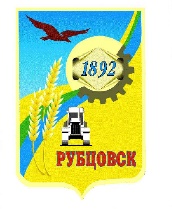 Администрация города Рубцовска Алтайского краяПОСТАНОВЛЕНИЕ07.11.2022 № 3586О внесении изменений в постановление Администрации города Рубцовска Алтайского края от 23.10.2018 № 2742 «Об утверждении муниципальной программы «Формирование, эффективное использование, распоряжение и содержание имущества казны муниципального образования город Рубцовск Алтайского края» на 2019-2023 годы»С целью актуализации муниципальной программы «Формирование, эффективное использование, распоряжение и содержание имущества казны муниципального образования город Рубцовск Алтайского края» на 2019-2023 годы, утвержденной постановлением Администрации города Рубцовска Алтайского края от 23.10.2018 № 2742, в соответствии с решением Рубцовского городского Совета депутатов от 23.12.2021 № 745 «О бюджете муниципального образования город Рубцовск Алтайского края на 2022 год», руководствуясь Порядком разработки, реализации и оценки эффективности муниципальных программ муниципального образования город Рубцовск Алтайского края, утвержденным постановлением Администрации города Рубцовска Алтайского края от 21.10.2020 № 2589, постановляю:1. Внести в постановление Администрации города Рубцовска Алтайского края от 23.10.2018 № 2742 «Об утверждении муниципальной программы «Формирование, эффективное использование, распоряжение и содержание имущества казны муниципального образования город Рубцовск Алтайского края» на 2019-2023 годы» (с изменениями, внесенными постановлениями Администрации города Рубцовска Алтайского края от 06.02.2019 № 242, от 15.05.2019 № 1129,от 05.12.2019 № 3081, от 05.02.2020 № 242, от 09.06.2020 № 1429, от 05.02.2021 № 260,от 24.09.2021 № 2571, от 25.11.2021 № 3176, от 27.12.2021 № 3649, от 03.02.2022 № 269, от 26.08.2022 № 2747) (далее – Программа) следующие изменения:1.1. раздел «Объемы финансирования Программы» паспорта Программы изложить в следующей редакции:«                                                                                                                       .»;1.2. раздел 4 Программы изложить в следующей редакции:«4. Общий объем финансовых ресурсов, необходимых для реализации ПрограммыПравовой основой финансирования расходов на формирование, эффективное использование, распоряжение и содержание имущества казны муниципального образования город Рубцовск Алтайского края является решение Рубцовского городского Совета депутатов Алтайского края о бюджете города Рубцовска на очередной финансовый год. Финансирование расходов на формирование, эффективное использование, распоряжение и содержание имущества казны муниципального образования город Рубцовск Алтайского края  осуществляется за счет собственных доходов бюджета города Рубцовска, принимаемого на очередной финансовый год. Объем финансирования Программы ежегодно уточняется, исходя из возможностей бюджета города Рубцовска. Объем финансирования Программы на 2019-2023 годы составляет 98535,7 тыс. рублей, в том числе по годам:2019 г.–13337,5 тыс. рублей;2020 г.– 19156,6 тыс. рублей;2021 г.– 12232,4 тыс. рублей;2022 г.– 30700,2 тыс. рублей;2023 г.– 23109,0 тыс. рублей.	Из них предусмотрено финансирование капитальных вложений на приобретение имущества на 2019-2023 годы в сумме 39865,8 тыс. рублей, в том числе по годам:2019 г.– 4245,7 тыс. рублей;2020 г.– 10752,8 тыс. рублей;2021 г.– 2533,0 тыс. рублей;2022 г.– 19891,3 тыс. рублей;2023 г. – 2443,0 тыс. рублей.	Объемы финансирования подлежат ежегодному уточнению в соответствии с формированием бюджета на очередной финансовый год.»;1.3. таблицы 3, 4 Программы изложить в новой редакции согласно приложению к постановлению.2. Опубликовать настоящее постановление в газете «Местное время» и разместить на официальном сайте Администрации города Рубцовска Алтайского края в информационно-телекоммуникационной сети «Интернет».3. Настоящее постановление вступает в силу после опубликования в газете «Местное время».4. Контроль за исполнением настоящего постановления возложить на первого заместителя Главы Администрации города Рубцовска - председателя комитета по финансам, налоговой и кредитной политике Пьянкова В.И.Глава города Рубцовска 	   Д.З. Фельдман_________№__________Приложениек постановлению Администрациигорода Рубцовска Алтайского края                                                                                                                                           от 07.11.2022 № 3586«Таблица 3Перечень мероприятий ПрограммыТаблица 4Объем финансовых ресурсов, необходимых для реализации Программы                                                                                                                                                                                                     ». Объемы финансирования  ПрограммыОбщий объем финансирования Программы за счет средств бюджета города – 98535,7 тыс. рублей, в том числе по годам:2019 г. –13337,5 тыс. рублей;2020 г.– 19156,6 тыс. рублей;2021 г.– 12232,4 тыс. рублей; 2022 г.– 30700,2 тыс. рублей;2023 г. – 23109,0 тыс. рублей;Объемы финансирования подлежат ежегодному уточнению на очередной финансовый год№ п/пЦель, задачи, мероприятияСрок реализацииИсполнитель ПрограммыИсполнитель ПрограммыСумма расходов, тыс. рублейСумма расходов, тыс. рублейСумма расходов, тыс. рублейСумма расходов, тыс. рублейСумма расходов, тыс. рублейСумма расходов, тыс. рублейИсточники финансирования№ п/пЦель, задачи, мероприятияСрок реализацииИсполнитель ПрограммыИсполнитель Программы2019год2020год2021год2022год2023годвсегоИсточники финансирования12344567891011Муниципальная программа  «Формирование, эффективное использование, распоряжение и содержание имущества казны муниципального образования город Рубцовск Алтайского края» на 2019-2023 годыМуниципальная программа  «Формирование, эффективное использование, распоряжение и содержание имущества казны муниципального образования город Рубцовск Алтайского края» на 2019-2023 годыМуниципальная программа  «Формирование, эффективное использование, распоряжение и содержание имущества казны муниципального образования город Рубцовск Алтайского края» на 2019-2023 годыМуниципальная программа  «Формирование, эффективное использование, распоряжение и содержание имущества казны муниципального образования город Рубцовск Алтайского края» на 2019-2023 годыМуниципальная программа  «Формирование, эффективное использование, распоряжение и содержание имущества казны муниципального образования город Рубцовск Алтайского края» на 2019-2023 годыМуниципальная программа  «Формирование, эффективное использование, распоряжение и содержание имущества казны муниципального образования город Рубцовск Алтайского края» на 2019-2023 годыМуниципальная программа  «Формирование, эффективное использование, распоряжение и содержание имущества казны муниципального образования город Рубцовск Алтайского края» на 2019-2023 годыМуниципальная программа  «Формирование, эффективное использование, распоряжение и содержание имущества казны муниципального образования город Рубцовск Алтайского края» на 2019-2023 годыМуниципальная программа  «Формирование, эффективное использование, распоряжение и содержание имущества казны муниципального образования город Рубцовск Алтайского края» на 2019-2023 годыМуниципальная программа  «Формирование, эффективное использование, распоряжение и содержание имущества казны муниципального образования город Рубцовск Алтайского края» на 2019-2023 годыМуниципальная программа  «Формирование, эффективное использование, распоряжение и содержание имущества казны муниципального образования город Рубцовск Алтайского края» на 2019-2023 годыМуниципальная программа  «Формирование, эффективное использование, распоряжение и содержание имущества казны муниципального образования город Рубцовск Алтайского края» на 2019-2023 годыВсего по программеВсего по программеВсего по программеВсего по программеВсего по программе13337,519156,612232,430700,223109,098535,71.Цель 1. Оптимизация системы учета и эффективного управления  объектами недвижимости и государственная регистрация прав на объекты недвижимости13337,519156,612232,430700,223109,098535,7Всего 1.Цель 1. Оптимизация системы учета и эффективного управления  объектами недвижимости и государственная регистрация прав на объекты недвижимостив том числе:1.Цель 1. Оптимизация системы учета и эффективного управления  объектами недвижимости и государственная регистрация прав на объекты недвижимостифедеральный бюджет1.Цель 1. Оптимизация системы учета и эффективного управления  объектами недвижимости и государственная регистрация прав на объекты недвижимостикраевой бюджет1.Цель 1. Оптимизация системы учета и эффективного управления  объектами недвижимости и государственная регистрация прав на объекты недвижимости13337,519156,612232,430700,223109,098535,7бюджет города1.Цель 1. Оптимизация системы учета и эффективного управления  объектами недвижимости и государственная регистрация прав на объекты недвижимостивнебюджетные источники123345678910112.Задача 1. Формирование собственности муниципального образования город Рубцовск Алтайского края4877,611726,93333,021696,22786,044419,7Всего 2.Задача 1. Формирование собственности муниципального образования город Рубцовск Алтайского краяв том числе:2.Задача 1. Формирование собственности муниципального образования город Рубцовск Алтайского краяфедеральный бюджет2.Задача 1. Формирование собственности муниципального образования город Рубцовск Алтайского краякраевой бюджет2.Задача 1. Формирование собственности муниципального образования город Рубцовск Алтайского края4877,611726,93333,021696,22786,044419,7бюджет города2.Задача 1. Формирование собственности муниципального образования город Рубцовск Алтайского краявнебюджетные источники3.Мероприятие 1.1.Определение рыночной стоимости муниципального имущества, имущества, при приобретении в муниципальную собственность, передаваемых правПолучение отчетов об оценке объектов для приватизации, права на  заключение договоров аренды движимого и недвижимого имуществаПолучение отчетов об оценке объектов для приватизации, права на  заключение договоров аренды движимого и недвижимого имуществаКомитет Администрации города Рубцовска по управлению имуществом  631,9974,1800,0305,0343,03054,0Всего 3.Мероприятие 1.1.Определение рыночной стоимости муниципального имущества, имущества, при приобретении в муниципальную собственность, передаваемых правПолучение отчетов об оценке объектов для приватизации, права на  заключение договоров аренды движимого и недвижимого имуществаПолучение отчетов об оценке объектов для приватизации, права на  заключение договоров аренды движимого и недвижимого имуществаКомитет Администрации города Рубцовска по управлению имуществом  в том числе:3.Мероприятие 1.1.Определение рыночной стоимости муниципального имущества, имущества, при приобретении в муниципальную собственность, передаваемых правПолучение отчетов об оценке объектов для приватизации, права на  заключение договоров аренды движимого и недвижимого имуществаПолучение отчетов об оценке объектов для приватизации, права на  заключение договоров аренды движимого и недвижимого имуществаКомитет Администрации города Рубцовска по управлению имуществом  федеральный бюджет3.Мероприятие 1.1.Определение рыночной стоимости муниципального имущества, имущества, при приобретении в муниципальную собственность, передаваемых правПолучение отчетов об оценке объектов для приватизации, права на  заключение договоров аренды движимого и недвижимого имуществаПолучение отчетов об оценке объектов для приватизации, права на  заключение договоров аренды движимого и недвижимого имуществаКомитет Администрации города Рубцовска по управлению имуществом  краевой бюджет3.Мероприятие 1.1.Определение рыночной стоимости муниципального имущества, имущества, при приобретении в муниципальную собственность, передаваемых правПолучение отчетов об оценке объектов для приватизации, права на  заключение договоров аренды движимого и недвижимого имуществаПолучение отчетов об оценке объектов для приватизации, права на  заключение договоров аренды движимого и недвижимого имуществаКомитет Администрации города Рубцовска по управлению имуществом  631,9974,1800,0305,0343,03054,0бюджет города3.Мероприятие 1.1.Определение рыночной стоимости муниципального имущества, имущества, при приобретении в муниципальную собственность, передаваемых правПолучение отчетов об оценке объектов для приватизации, права на  заключение договоров аренды движимого и недвижимого имуществаПолучение отчетов об оценке объектов для приватизации, права на  заключение договоров аренды движимого и недвижимого имуществаКомитет Администрации города Рубцовска по управлению имуществом  внебюджетные источники4.Мероприятие 1.2.Бюджетные инвестиции на приобретение имущества:в т.ч. лизинговые платежи, приобретение прочих товаров, работ, услуг для нуждПриобретение имуществаПриобретение имуществаКомитет Администрации города Рубцовска по управлению имуществом4245,710752,82533,021391,22443,041365,7Всего 4.Мероприятие 1.2.Бюджетные инвестиции на приобретение имущества:в т.ч. лизинговые платежи, приобретение прочих товаров, работ, услуг для нуждПриобретение имуществаПриобретение имуществаКомитет Администрации города Рубцовска по управлению имуществом4.Мероприятие 1.2.Бюджетные инвестиции на приобретение имущества:в т.ч. лизинговые платежи, приобретение прочих товаров, работ, услуг для нуждПриобретение имуществаПриобретение имуществаКомитет Администрации города Рубцовска по управлению имуществомв том числе:4.Мероприятие 1.2.Бюджетные инвестиции на приобретение имущества:в т.ч. лизинговые платежи, приобретение прочих товаров, работ, услуг для нуждПриобретение имуществаПриобретение имуществаКомитет Администрации города Рубцовска по управлению имуществомфедеральный бюджет4.Мероприятие 1.2.Бюджетные инвестиции на приобретение имущества:в т.ч. лизинговые платежи, приобретение прочих товаров, работ, услуг для нуждПриобретение имуществаПриобретение имуществаКомитет Администрации города Рубцовска по управлению имуществомкраевой бюджет4.Мероприятие 1.2.Бюджетные инвестиции на приобретение имущества:в т.ч. лизинговые платежи, приобретение прочих товаров, работ, услуг для нуждПриобретение имуществаПриобретение имуществаКомитет Администрации города Рубцовска по управлению имуществом4245,710752,82533,021391,22443,041365,7бюджет города4.Мероприятие 1.2.Бюджетные инвестиции на приобретение имущества:в т.ч. лизинговые платежи, приобретение прочих товаров, работ, услуг для нуждПриобретение имуществаПриобретение имуществаКомитет Администрации города Рубцовска по управлению имуществомвнебюджетные источники12334567891011муниципального образования город Рубцовск Алтайского края5.Задача 2. Совершенствование системы учета объектов казны муниципального образования  город Рубцовск Алтайского края 635,1837,8937,01172,511599,015181,4Всего 5.Задача 2. Совершенствование системы учета объектов казны муниципального образования  город Рубцовск Алтайского края в том числе:5.Задача 2. Совершенствование системы учета объектов казны муниципального образования  город Рубцовск Алтайского края федеральный бюджет5.Задача 2. Совершенствование системы учета объектов казны муниципального образования  город Рубцовск Алтайского края краевой бюджет5.Задача 2. Совершенствование системы учета объектов казны муниципального образования  город Рубцовск Алтайского края 635,1837,8937,01172,511599,015181,4бюджет города5.Задача 2. Совершенствование системы учета объектов казны муниципального образования  город Рубцовск Алтайского края внебюджетные источники6.Мероприятие 2.1.Проведение работ по подготовке технической и кадастровой документацииПолучение технических паспортов, технических планов, технических заключений, справок на объекты недвижимости Получение технических паспортов, технических планов, технических заключений, справок на объекты недвижимости Комитет Администрации города Рубцовска по управлению имуществом 501,9306,7646,0607,011330,013391,6Всего 6.Мероприятие 2.1.Проведение работ по подготовке технической и кадастровой документацииПолучение технических паспортов, технических планов, технических заключений, справок на объекты недвижимости Получение технических паспортов, технических планов, технических заключений, справок на объекты недвижимости Комитет Администрации города Рубцовска по управлению имуществом в том числе:6.Мероприятие 2.1.Проведение работ по подготовке технической и кадастровой документацииПолучение технических паспортов, технических планов, технических заключений, справок на объекты недвижимости Получение технических паспортов, технических планов, технических заключений, справок на объекты недвижимости Комитет Администрации города Рубцовска по управлению имуществом федеральный бюджет6.Мероприятие 2.1.Проведение работ по подготовке технической и кадастровой документацииПолучение технических паспортов, технических планов, технических заключений, справок на объекты недвижимости Получение технических паспортов, технических планов, технических заключений, справок на объекты недвижимости Комитет Администрации города Рубцовска по управлению имуществом краевой бюджет6.Мероприятие 2.1.Проведение работ по подготовке технической и кадастровой документацииПолучение технических паспортов, технических планов, технических заключений, справок на объекты недвижимости Получение технических паспортов, технических планов, технических заключений, справок на объекты недвижимости Комитет Администрации города Рубцовска по управлению имуществом 501,9306,7646,0607,011330,013391,6бюджет города6.Мероприятие 2.1.Проведение работ по подготовке технической и кадастровой документацииПолучение технических паспортов, технических планов, технических заключений, справок на объекты недвижимости Получение технических паспортов, технических планов, технических заключений, справок на объекты недвижимости Комитет Администрации города Рубцовска по управлению имуществом внебюджетные источники7. Мероприятие 2.2.Техническое и материальное обеспечение рабочих мест сотрудниковПриобретение средств технического, материального и программного обеспеченияПриобретение средств технического, материального и программного обеспеченияКомитет Администрации города Рубцовска по управлению имуществом133,2531,1291,0565,5269,01789,8Всего 7. Мероприятие 2.2.Техническое и материальное обеспечение рабочих мест сотрудниковПриобретение средств технического, материального и программного обеспеченияПриобретение средств технического, материального и программного обеспеченияКомитет Администрации города Рубцовска по управлению имуществом7. Мероприятие 2.2.Техническое и материальное обеспечение рабочих мест сотрудниковПриобретение средств технического, материального и программного обеспеченияПриобретение средств технического, материального и программного обеспеченияКомитет Администрации города Рубцовска по управлению имуществомв том числе:7. Мероприятие 2.2.Техническое и материальное обеспечение рабочих мест сотрудниковПриобретение средств технического, материального и программного обеспеченияПриобретение средств технического, материального и программного обеспеченияКомитет Администрации города Рубцовска по управлению имуществомфедеральный бюджет7. Мероприятие 2.2.Техническое и материальное обеспечение рабочих мест сотрудниковПриобретение средств технического, материального и программного обеспеченияПриобретение средств технического, материального и программного обеспеченияКомитет Администрации города Рубцовска по управлению имуществомкраевой бюджет7. Мероприятие 2.2.Техническое и материальное обеспечение рабочих мест сотрудниковПриобретение средств технического, материального и программного обеспеченияПриобретение средств технического, материального и программного обеспеченияКомитет Администрации города Рубцовска по управлению имуществом133,2531,1291,0565,5269,01789,8бюджет города12334567891011внебюджетные источники8.Задача 3. Осуществление полномочий органов местного самоуправления муниципального образования город Рубцовск Алтайского края по вовлечению  имущества в гражданско-правовой оборот7824,86591,97962,47831,58724,038934,6Всего 8.Задача 3. Осуществление полномочий органов местного самоуправления муниципального образования город Рубцовск Алтайского края по вовлечению  имущества в гражданско-правовой оборотв том числе:8.Задача 3. Осуществление полномочий органов местного самоуправления муниципального образования город Рубцовск Алтайского края по вовлечению  имущества в гражданско-правовой оборотфедеральный бюджет8.Задача 3. Осуществление полномочий органов местного самоуправления муниципального образования город Рубцовск Алтайского края по вовлечению  имущества в гражданско-правовой обороткраевой бюджет8.Задача 3. Осуществление полномочий органов местного самоуправления муниципального образования город Рубцовск Алтайского края по вовлечению  имущества в гражданско-правовой оборот7824,86591,97962,47831,58724,038934,6бюджет города8.Задача 3. Осуществление полномочий органов местного самоуправления муниципального образования город Рубцовск Алтайского края по вовлечению  имущества в гражданско-правовой оборотвнебюджетные источники9.Мероприятие 3.1.Организация и проведение работ по сносу, демонтажунедвижимого и движимого имущества, иных конструкций Удаление рекламных и иных конструкций, незаконно установленных и эксплуатируемых на территории городаУдаление рекламных и иных конструкций, незаконно установленных и эксплуатируемых на территории городаКомитет Администрации города Рубцовска по управлению имуществом  0,00,01481,01438,0100,03019,0Всего 9.Мероприятие 3.1.Организация и проведение работ по сносу, демонтажунедвижимого и движимого имущества, иных конструкций Удаление рекламных и иных конструкций, незаконно установленных и эксплуатируемых на территории городаУдаление рекламных и иных конструкций, незаконно установленных и эксплуатируемых на территории городаКомитет Администрации города Рубцовска по управлению имуществом  в том числе:9.Мероприятие 3.1.Организация и проведение работ по сносу, демонтажунедвижимого и движимого имущества, иных конструкций Удаление рекламных и иных конструкций, незаконно установленных и эксплуатируемых на территории городаУдаление рекламных и иных конструкций, незаконно установленных и эксплуатируемых на территории городаКомитет Администрации города Рубцовска по управлению имуществом  федеральный бюджет9.Мероприятие 3.1.Организация и проведение работ по сносу, демонтажунедвижимого и движимого имущества, иных конструкций Удаление рекламных и иных конструкций, незаконно установленных и эксплуатируемых на территории городаУдаление рекламных и иных конструкций, незаконно установленных и эксплуатируемых на территории городаКомитет Администрации города Рубцовска по управлению имуществом  краевой бюджет9.Мероприятие 3.1.Организация и проведение работ по сносу, демонтажунедвижимого и движимого имущества, иных конструкций Удаление рекламных и иных конструкций, незаконно установленных и эксплуатируемых на территории городаУдаление рекламных и иных конструкций, незаконно установленных и эксплуатируемых на территории городаКомитет Администрации города Рубцовска по управлению имуществом  0,00,01481,01438,0100,03019,0бюджет города9.Мероприятие 3.1.Организация и проведение работ по сносу, демонтажунедвижимого и движимого имущества, иных конструкций Удаление рекламных и иных конструкций, незаконно установленных и эксплуатируемых на территории городаУдаление рекламных и иных конструкций, незаконно установленных и эксплуатируемых на территории городаКомитет Администрации города Рубцовска по управлению имуществом  внебюджетные источники10.Мероприятие 3.2.Содержание общего имущества, взноса на капитальный Содержание имущества Содержание имущества Комитет Администрации города Рубцовска по управлению  2403,41457,71979,01340,23543,010723,3Всего 10.Мероприятие 3.2.Содержание общего имущества, взноса на капитальный Содержание имущества Содержание имущества Комитет Администрации города Рубцовска по управлению  в том числе:10.Мероприятие 3.2.Содержание общего имущества, взноса на капитальный Содержание имущества Содержание имущества Комитет Администрации города Рубцовска по управлению  федеральный бюджет10.Мероприятие 3.2.Содержание общего имущества, взноса на капитальный Содержание имущества Содержание имущества Комитет Администрации города Рубцовска по управлению  краевой бюджет12334567891011ремонт многоквартирных жилых домов в доле, приходящейся на площадь встроенных нежилых помещений казны города, нежилых помещений в МКД, числящихся в казне городаимуществом2403,41457,71979,01340,23543,010723,3бюджет городаремонт многоквартирных жилых домов в доле, приходящейся на площадь встроенных нежилых помещений казны города, нежилых помещений в МКД, числящихся в казне городаимуществомвнебюджетные источники11.Мероприятие 3.3.Обеспечение сохранности объектов  и оплата коммунальных услуг за нежилые здания и помещения казны городаОбеспечение сохранности 5 объектов, оплата коммунальных услуг нежилых помещенийОбеспечение сохранности 5 объектов, оплата коммунальных услуг нежилых помещенийКомитет Администрации города Рубцовска по управлению имуществом  4483,74508,33744,44243,34304,021283,7Всего 11.Мероприятие 3.3.Обеспечение сохранности объектов  и оплата коммунальных услуг за нежилые здания и помещения казны городаОбеспечение сохранности 5 объектов, оплата коммунальных услуг нежилых помещенийОбеспечение сохранности 5 объектов, оплата коммунальных услуг нежилых помещенийКомитет Администрации города Рубцовска по управлению имуществом  в том числе:11.Мероприятие 3.3.Обеспечение сохранности объектов  и оплата коммунальных услуг за нежилые здания и помещения казны городаОбеспечение сохранности 5 объектов, оплата коммунальных услуг нежилых помещенийОбеспечение сохранности 5 объектов, оплата коммунальных услуг нежилых помещенийКомитет Администрации города Рубцовска по управлению имуществом  федеральный бюджет11.Мероприятие 3.3.Обеспечение сохранности объектов  и оплата коммунальных услуг за нежилые здания и помещения казны городаОбеспечение сохранности 5 объектов, оплата коммунальных услуг нежилых помещенийОбеспечение сохранности 5 объектов, оплата коммунальных услуг нежилых помещенийКомитет Администрации города Рубцовска по управлению имуществом  краевой бюджет11.Мероприятие 3.3.Обеспечение сохранности объектов  и оплата коммунальных услуг за нежилые здания и помещения казны городаОбеспечение сохранности 5 объектов, оплата коммунальных услуг нежилых помещенийОбеспечение сохранности 5 объектов, оплата коммунальных услуг нежилых помещенийКомитет Администрации города Рубцовска по управлению имуществом  4483,74508,33744,44243,34304,021283,7бюджет города11.Мероприятие 3.3.Обеспечение сохранности объектов  и оплата коммунальных услуг за нежилые здания и помещения казны городаОбеспечение сохранности 5 объектов, оплата коммунальных услуг нежилых помещенийОбеспечение сохранности 5 объектов, оплата коммунальных услуг нежилых помещенийКомитет Администрации города Рубцовска по управлению имуществом  внебюджетные источники12.Мероприятие 3.4.Оплата транспортного налога на транспортные средства, числящиеся в Содержание  транспортных средств, относящихся к казне городаСодержание  транспортных средств, относящихся к казне городаКомитет Администрации города Рубцовска по управлению имуществом 937,7625,9753,0800,0767,03883,6Всего 12.Мероприятие 3.4.Оплата транспортного налога на транспортные средства, числящиеся в Содержание  транспортных средств, относящихся к казне городаСодержание  транспортных средств, относящихся к казне городаКомитет Администрации города Рубцовска по управлению имуществом в том числе:12.Мероприятие 3.4.Оплата транспортного налога на транспортные средства, числящиеся в Содержание  транспортных средств, относящихся к казне городаСодержание  транспортных средств, относящихся к казне городаКомитет Администрации города Рубцовска по управлению имуществом федеральный бюджет12.Мероприятие 3.4.Оплата транспортного налога на транспортные средства, числящиеся в Содержание  транспортных средств, относящихся к казне городаСодержание  транспортных средств, относящихся к казне городаКомитет Администрации города Рубцовска по управлению имуществом краевой бюджет12334567891011казне города937,7625,9753,0800,0767,03883,6бюджет городаказне городавнебюджетные источники13.Мероприятие 3.5Расходы, связанные с ликвидацией муниципальных унитарных предприятийПрекращение деятельности предприятийПрекращение деятельности предприятийКомитет Администрации города Рубцовска по управлению имуществом0,00,05,010,010,025,0Всего 13.Мероприятие 3.5Расходы, связанные с ликвидацией муниципальных унитарных предприятийПрекращение деятельности предприятийПрекращение деятельности предприятийКомитет Администрации города Рубцовска по управлению имуществом13.Мероприятие 3.5Расходы, связанные с ликвидацией муниципальных унитарных предприятийПрекращение деятельности предприятийПрекращение деятельности предприятийКомитет Администрации города Рубцовска по управлению имуществомв том числе:13.Мероприятие 3.5Расходы, связанные с ликвидацией муниципальных унитарных предприятийПрекращение деятельности предприятийПрекращение деятельности предприятийКомитет Администрации города Рубцовска по управлению имуществомфедеральный бюджеткраевой бюджет0,00,05,010,010,025,0бюджет городавнебюджетные источникиИсточники и направления расходовСумма расходов, тыс. рублейСумма расходов, тыс. рублейСумма расходов, тыс. рублейСумма расходов, тыс. рублейСумма расходов, тыс. рублейСумма расходов, тыс. рублейИсточники и направления расходов2019год2020год2021год2022год2023годВсегогод1234567Всего финансовых затрат13337,519156,612232,430700,223109,098535,7в том числе из бюджета города13337,519156,612232,430700,223109,098535,7из краевого бюджета (на условиях софинансирования)000000из федерального бюджета (на условиях софинансирования)000000из внебюджетных источников000000Капитальные вложения4245,710752,82533,019891,32443,039865,8в том числе000000 из бюджета города4245,710752,82533,019891,32443,039865,8из краевого бюджета (на условиях софинансирования)000000из федерального бюджета (на условиях софинансирования)000000из внебюджетных источников000000Прочие расходы9091,88403,89699,410808,920666,058669,9в том числеиз бюджета города 9091,88403,89699,410808,920666,058669,91234567из краевого бюджета (на условиях софинансирования)000000из федерального бюджета (на условиях софинансирования)000000из внебюджетных источников000000